Factorising quadratics with a coefficient of x² GREENFactorising quadratics with a coefficient of x² AMBERFactorising quadratics with a coefficient of x² REDQuestionsWorking Answer4x² – 19x + 12 2x² + x – 6. 4x² – 15x + 9.4x² + 7x + 36x² + 19x + 102x² - x - 2110x² - 11x + 32x² - 10x - 28QuestionsWorking Answer4x² – 19x + 12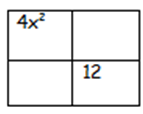  2x² + x – 6. 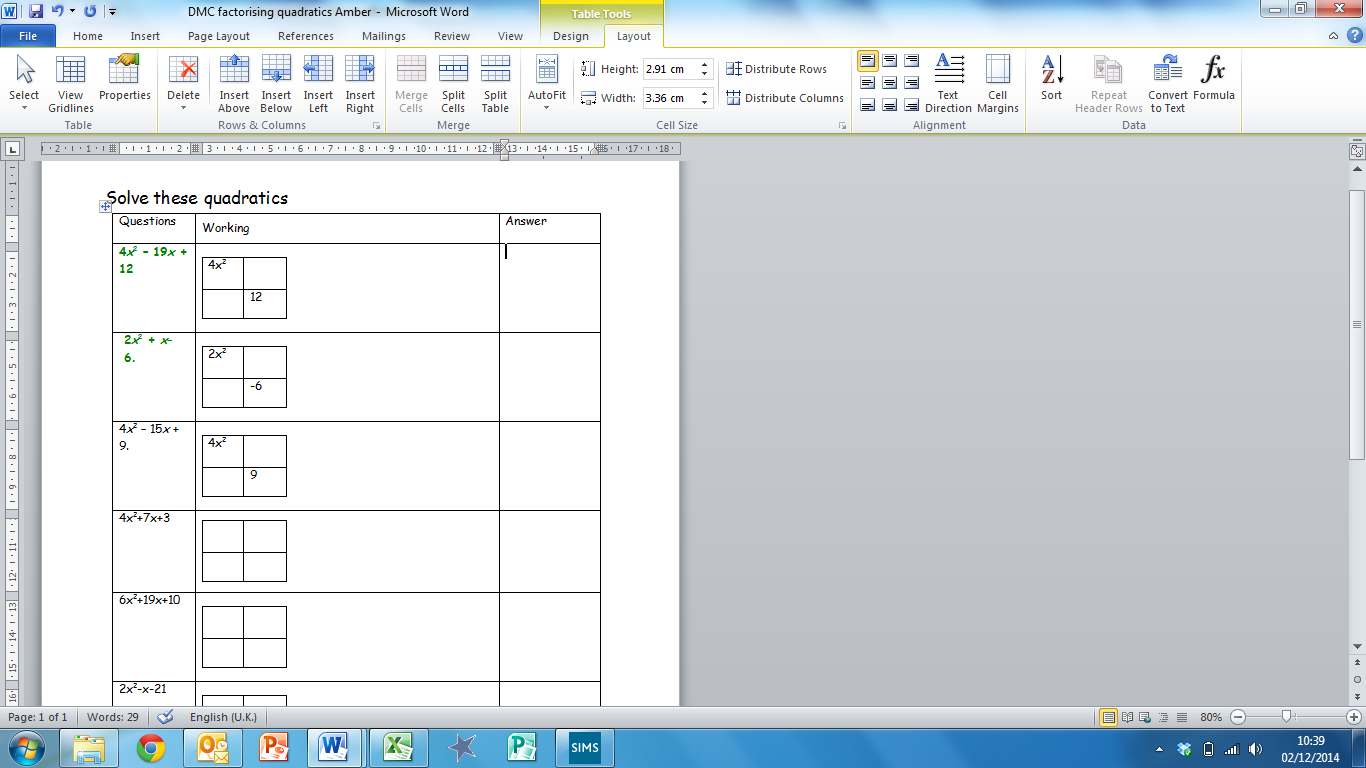 4x² – 15x + 9.4x² + 7x + 36x² + 19x + 102x² - x - 2110x² - 11x + 32x² - 10x - 28QuestionsWorking Answer4x² – 19x + 12                               4 x 12 = 48                                   1 and 48, 2 and 24, 3 and 16, 4 and 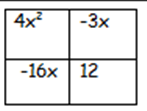                                   12, 6 and 8                                    Must be -3 and -16 2x² + x – 6.                                2 x 6 = 12                                   1 and 12, 2 and 6, 3 and 4                                    One positive, one negative4x² – 15x + 9.                               4 x 9 = 36 4x² + 7x + 3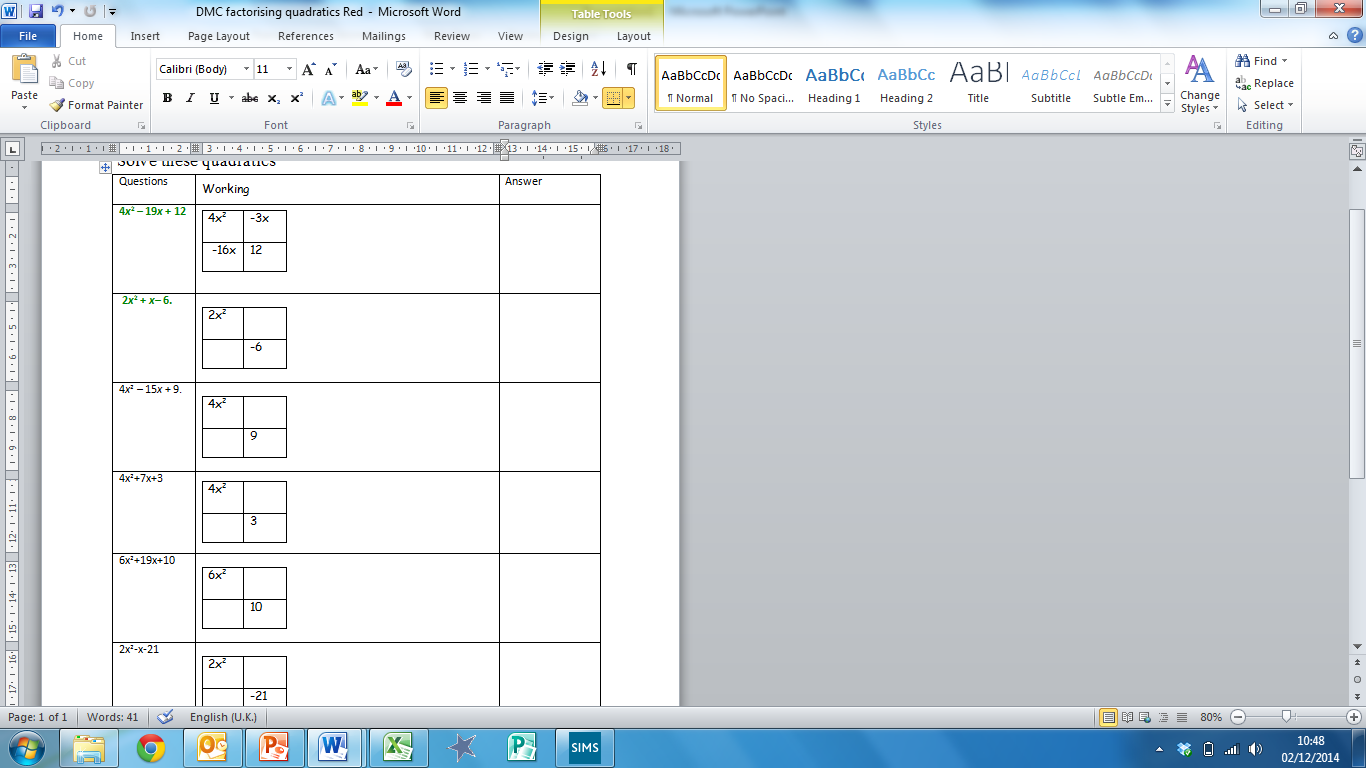 6x² + 19x + 102x² - x - 21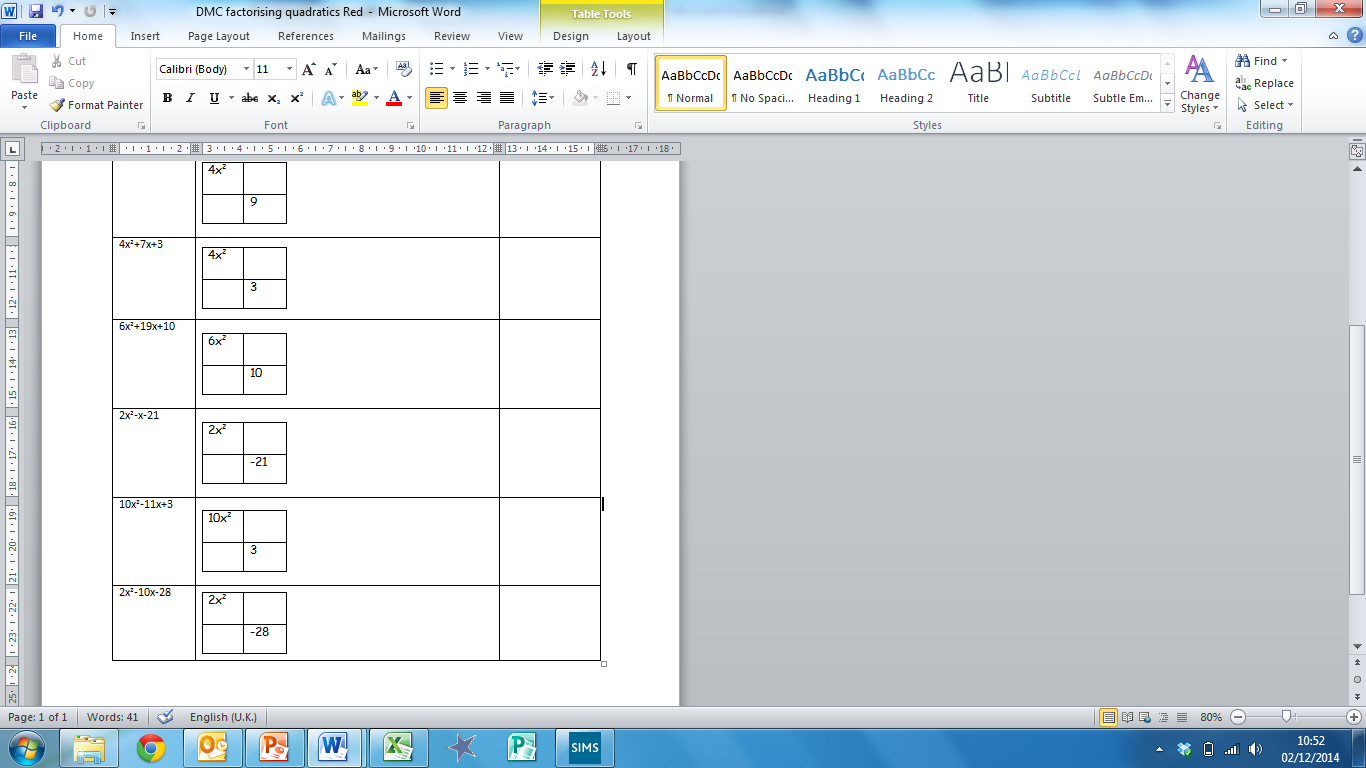 10x² - 11x + 32x² - 10x - 28